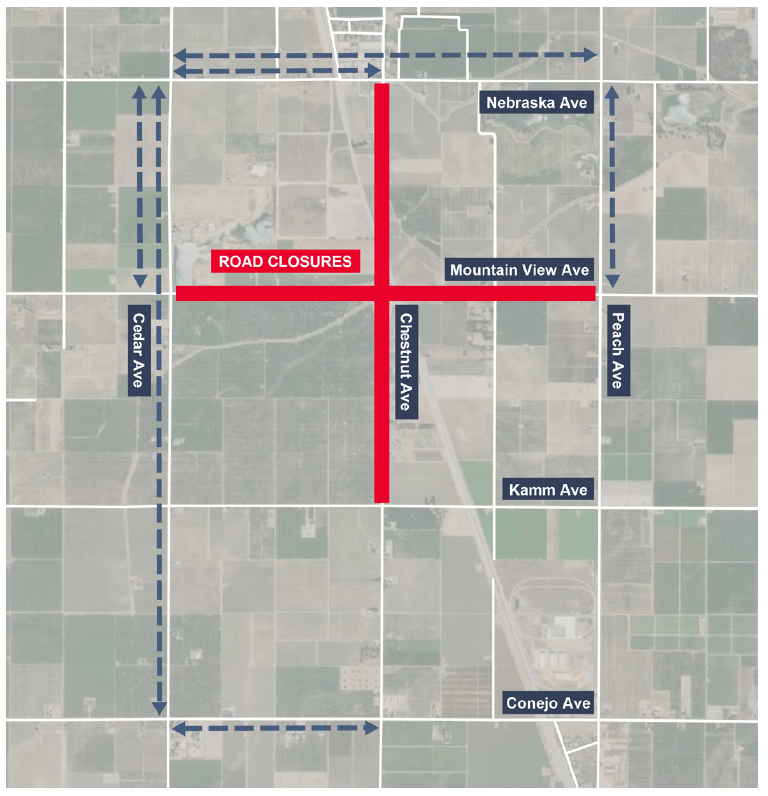 All construction activities and schedules are subject to change. The California High-Speed Rail project is considered a critical infrastructure sector, and as the project continues, staff, contractors and construction workers are following specific guidelines to ensure the health and safety of all employees due to the COVID-19 pandemic.

For up-to-date information please visit BuildHSR.com or the Caltrans Quickmap. Traffic laws will be fully enforced and commuters are expected to be aware of the surrounding activities, remain alert and watch for construction vehicles and personnel. The public is asked to drive carefully and be extra cautious while traveling through construction areas. 
 Para información o preguntas, por favor llame al teléfono (559) 445-6770 directo o visite el sitio web www.hsr.ca.gov 

如有疑問或需要索取工程最新資料，請致電輔助熱線或參閱工程網頁

Để biết thêm thông tin hoặc là có câu hỏi, xin quý vị vui lòng gọi số điện thoạihoặc là viếng thăm trang web liệt kê phía dưới trang này:Thank you for your patience and cooperation.